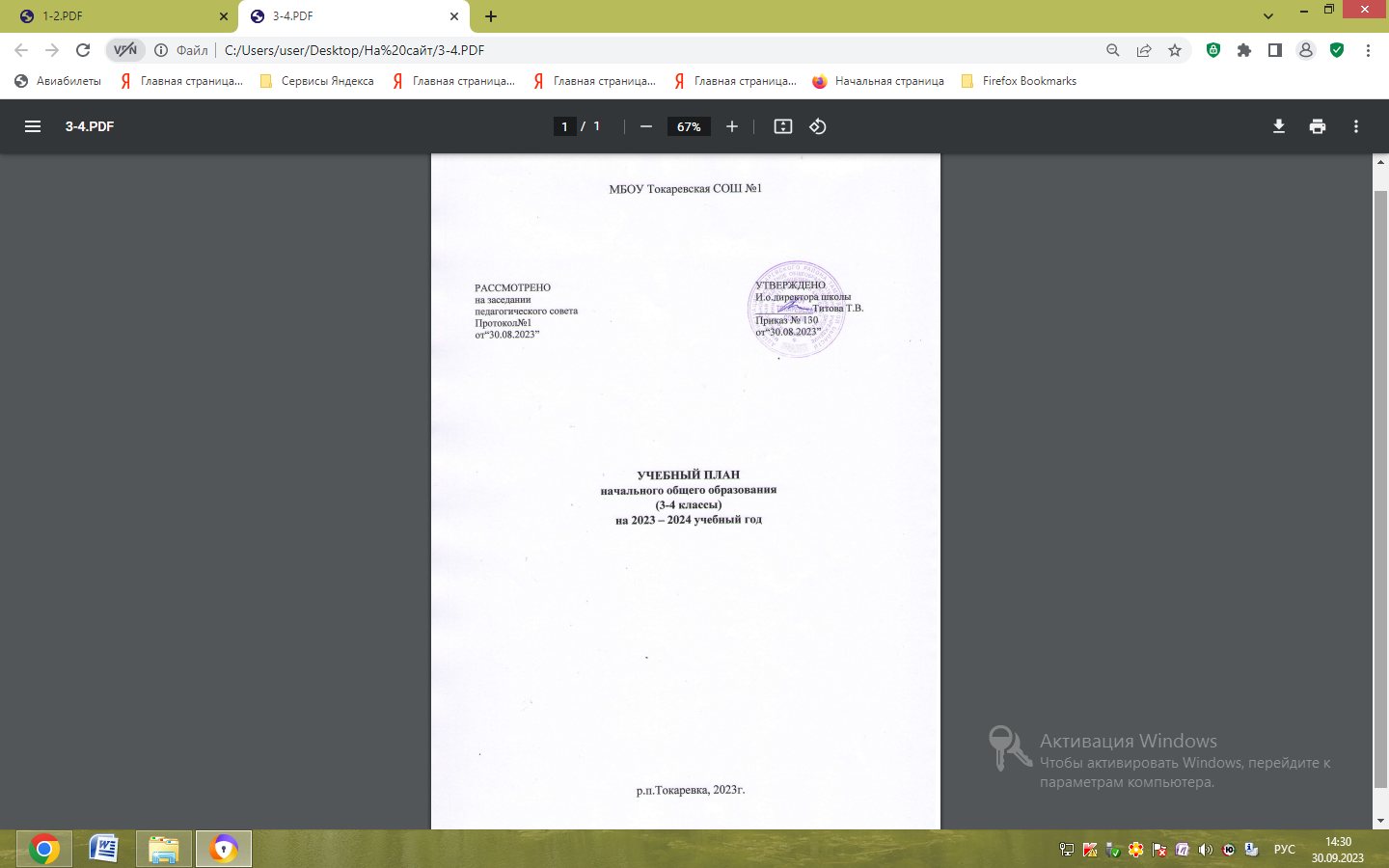 ПОЯСНИТЕЛЬНАЯ ЗАПИСКАУчебный план начального общего образования МБОУ Токаревской СОШ №1 Токаревского район Тамбовской области(далее - учебный план) для 3-4 классов, реализующих основную образовательную программу начального общего образования, соответствующую ФГОС НОО (приказ Министерства просвещения Российской Федерации от 31.05.2021 № 286 «Об утверждении федерального государственного образовательного стандарта начального общего образования»), фиксирует общий объём нагрузки, максимальный объём аудиторной нагрузки обучающихся, состав и структуру предметных областей, распределяет учебное время, отводимое на их освоение по классам и учебным предметам.Учебный план является частью образовательной программы МБОУ Токаревская СОШ №1 Токаревского район Тамбовской области, разработанной в соответствии с ФГОС начальногообщего образования, рассчитан на переходный период с учетом Федеральной образовательной программой начального общего образования, и обеспечивает выполнениесанитарно-эпидемиологических требований СП 2.4.3648-20 игигиенических нормативов и требований СанПиН 1.2.3685-21.Учебный год в МБОУ Токаревская СОШ №1 Токаревского район Тамбовской области начинается 01.09.2023и заканчивается 25.09.2023. Продолжительность учебного года в 3-4 классах – 34 учебных недели. Максимальный объем аудиторной нагрузки обучающихся в неделю составляет в 3 – 4 классах – 23 часа.Образовательная недельная нагрузка распределяется равномерно в течение учебной недели, при этом объем максимально допустимой нагрузки в течение дня составляет:для обучающихся 3-4 классов - не более 5 уроков.Распределение учебной нагрузки в течение недели строится таким образом, чтобы наибольший ее объем приходился на вторник и (или) среду. На эти дни в расписание уроков включаются предметы, соответствующие наивысшему баллу по шкале трудности либо со средним баллом и наименьшим баллом по шкале трудности, но в большем количестве, чем в остальные дни недели. Изложение нового материала, контрольные работы проводятся на 2 - 4-х уроках в середине учебной недели. Продолжительность урока (академический час) составляет 45 минут.С целью профилактики переутомления в календарном учебном графике предусматривается чередование периодов учебного времени и каникул.  Продолжительность каникул в течение учебного года составляет не менее 30 календарных дней, летом — не менее 8 недель. Для первоклассников предусмотрены дополнительные недельные каникулы в середине третьей четверти.Учебные занятия для учащихся 3-4 классов проводятся по5-и дневной учебной неделе.Учебный план состоит из двух частей — обязательной части и части, формируемой участниками образовательных отношений. Обязательная часть учебного плана определяет состав учебных предметов обязательных предметных областей.Часть учебного плана, формируемая участниками образовательных отношений, обеспечивает реализацию индивидуальных потребностей обучающихся. Время, отводимое на данную часть учебного плана внутри максимально допустимой недельной нагрузки обучающихся, может быть использовано: на проведение учебных занятий, обеспечивающих различные интересы обучающихсяВ МБОУ Токаревской СОШ №1 Токаревского район Тамбовской областиязыком обучения является Русский язык.При изучении предметной области «Основы религиозных культур и светской этики» выбор одного из учебных модулей осуществляются по заявлению родителей (законных представителей) несовершеннолетних обучающихся.При изучение родного языка выбор осуществляются по заявлению родителей (законных представителей) несовершеннолетних обучающихся.Промежуточная аттестация–процедура, проводимая с целью оценки качества освоения обучающимися части содержания (четвертное оценивание) или всего объема учебной дисциплины за учебный год (годовое оценивание).Промежуточная/годовая аттестация обучающихся за четверть осуществляется в соответствии с календарным учебнымграфиком.Все предметы обязательной части учебного плана оцениваются по четвертям. Предметы из части, формируемой участниками образовательных отношений, являются безотметочными и оцениваются «зачет» или «незачет» по итогам четверти. Промежуточнаяаттестация проходит на последней учебной неделе четверти. Формы и порядок проведения промежуточной аттестации определяются «Положением о формах, периодичности и порядке
текущего контроля успеваемости и промежуточной аттестации обучающихся МБОУ Токаревской СОШ №1 Токаревского район Тамбовской области.Освоение основных образовательных программ начального общего образования завершается итоговой аттестацией.Нормативный срок освоения ООП НОО составляет 4 года.УЧЕБНЫЙ ПЛАНПлан внеурочной деятельности (недельный)МБОУ Токаревская СОШ №1 Токаревского район Тамбовской областиПредметная областьУчебный предметКоличество часов в неделюКоличество часов в неделюКоличество часов в неделюКоличество часов в неделюКоличество часов в неделюКоличество часов в неделюКоличество часов в неделюКоличество часов в неделюКоличество часов в неделюПредметная областьУчебный предмет3а3б4а4а4бОбязательная частьОбязательная частьОбязательная частьОбязательная частьОбязательная частьОбязательная частьОбязательная частьОбязательная частьОбязательная частьОбязательная частьОбязательная частьРусский язык и литературное чтениеРусский язык44444Русский язык и литературное чтениеЛитературное чтение44433Родной язык. Литературное чтение на родном языкеРодной язык (русский)/0,50,50,50,50,5Родной язык. Литературное чтение на родном языкеЛитературное чтение на родном языке0,50,50,50,50,5Иностранный языкИностранный язык22222Математика и информатикаМатематика44444Обществознание и естествознание ("окружающий мир")Окружающий мир22222Основы религиозных культур и светской этикиОсновы религиозных культур и светской этики00011ИскусствоИзобразительное искусство11111ИскусствоМузыка11111ТехнологияТехнология11111Физическая культураФизическая культура33333ИтогоИтого2323232323ИТОГО недельная нагрузкаИТОГО недельная нагрузка2323232323Количество учебных недельКоличество учебных недель3434343434Всего часов в годВсего часов в год782782782782782Учебные курсыКоличество часов в неделюКоличество часов в неделюКоличество часов в неделюКоличество часов в неделюКоличество часов в неделюКоличество часов в неделюКоличество часов в неделюКоличество часов в неделюУчебные курсы3а3б4а4бРазговор о важном1111Орлята России1111Уроки милосердия1100ИТОГО недельная нагрузка3322